dec. 20.  advent 4. vasárnapja 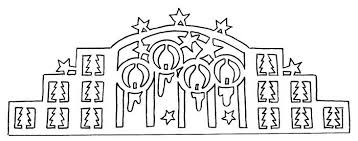 Házasoknak: Adventi imádságLátod, Istenem, milyen esendő vagyok? Ha nagyjából rendben mennek a dolgaim, sokszor elfelejtek beszélgetni Veled. Bezzeg, ha fáj, szorít, sajog, ha kényszerít valami ott belül, rögtön kicsúszik a számon, szinte észrevétlenül: Istenem, add, hogy...Kérlek, bocsásd meg ezt a vétkemet is! Bocsáss meg, hisz most is kérni szeretnék. Nemcsak magamnak, hanem másoknak is.Nekünk, akik eszeveszett tempóban száguldozunk az adventi fényekkel ékesített utcákon, böngésszük a karácsonyi katalógusokat, hogy mit milyen hitelből lehet megvásárolni, hogy gazdagabb legyen az ünnepünk.Uram, add, hogy ne higgyük el, hogy plazmatévéktől, fals zenéket kiabáló télapóktól leszünk boldogabbak!Add, hogy boldogan tudjunk gyönyörködni a gyerekeink álomittas szuszogásában, add, hogy tudjunk nevetni és merjünk sírni, ha úgy esik jól.Meg tudjunk tisztulni egy nagy zokogásban, és ne szégyelljük, hogy nemcsak mindig rohanó, sikerorientált emberek vagyunk, hanem érző, sérülékeny, törékeny emberek, akik kapnak elég sebet földi életük során.Add, hogy meg tudjunk gyógyulni bajainkból!Add, hogy érezzük, mikor érdemes tíz körömmel kapaszkodni, és mikor kell elengedni.Add, hogy ha elengedtünk valamit, ami fontos volt, kibírjuk a veszteség fájdalmát – emberi módon, emberien. Szabadíts meg minket a gyűlölettől, bosszúvágytól, ellenségeskedéstől, acsarkodástól!Add, hogy higgyünk egymásnak, egymásban.Add, hogy legyen kedvünk gyertyafényben egy tiszta papírlapra tollból tintát maszatolni, csak úgy, a saját örömünkre.Add, hogy találjuk meg minden napban az ünnepünket.Add, hogy gyakran kezdjük így a Veled való beszélgetést: köszönöm, Istenem!Add, hogy magunknak is megbocsássuk tévedéseinket.Adj békét mindannyiunknak, Uram! (kecskemet.lutheran.hu)Felnőtteknek, fiataloknak: Hozzád fordulok, Atyám, mindenható Isten: őszinte szívvel és kicsinységem tudatában hálát adok neked, s egész lelkemmel kérlek, rendkívüli jóságodban fogadd jóakarattal könyörgésemet: hatalmaddal űzd el az ellenséget tetteimtől és cselekedeteimtől, erősíts engem a hitben, kormányozd értelmem, adj nekem bensőséges gondolatokat, és vezess el engem
boldogságod birtoklására!(Szent Ágoston)Gyerekeknek: Ének: 1. Ó,jöjj, ó, jöjj, Emmánuel,
Csak téged áhít Izrael,
És hozzád sóhajt untalan,
Mert Isten híján hontalan.
Refr: 
Meglásd, meglásd, ó, Izrael,
Hogy eljövend Immánuel!
2. Jöjj el,ó Jessze vesszeje,
És állj a rossznak ellene!
A mélyből, mely már eltemet,
S  tűzből mentsd ki népedet!
Refr:  
 
3. Jöjj el, jöjj el, ó Napkelet!
Ím árva néped költöget:
Törd át a sűrű éj ködét,
És oszlasd gyászát szerteszét
Refr: 
 
4. Jöjj el, ó Dávid adta kulcs,
hogy üdvösséges napra gyújts, 
A mennyországba tárj utat
és rekeszd el a poklokat!
Refr:  
 
5. Jöjj el, jöjj el, ó Adonáj, 
Ki Sína-hegyrõl szólalál,
Hogy törvényt lássál népeden!
Jöjj fenségednek teljében!
Refr: 
Ima: Álom-álom, édes álomNyugodj az én szempillámon.Amíg zárva lesz a szemem,Légy mellettem, én Istenem.ÁmenMese: A NAPISTENVolt egyszer egy szegény ember. Ez a szegény ember egy nagy pusztaságnak a közepén lakott, egy kicsi házacskában.Egy este Jézus Krisztus, a földön jártában, Szent Péterrel a szegény ember házához vetődött, s szállást kértek tőle éjszakára.Jézus is, Szent Péter is papi ruhában voltak. A szegény ember nem tudta, kik valóképpen.Mondja a szegény ember:– Istené a szállás, kerüljenek beljebb, de előre megmondom, hogy nyugtalan éjszakájuk lesz, mert a kicsi fiam halálos beteg. Szörnyű nagy kínjában folyton sír szegény. Hanem egy utazó kereskedőnek adtam már szállást, kigyelmetektől sem tagadom meg.– Jól van, atyámfia – mondá Jézus -, te csak ne búsulj miattunk, majd eltöltjük valahogy az éjszakát, s talán az Isten jóra fordítja a ti dolgotokat is.Bemennek a házba, köszöntik a szegény asszonyt, vigasztalják, de bizony az észre sem vette őket, ráborult kicsi fiára, s sírt, jajgatott, haját tépte, hogy ím, szívéről szakadt édes gyermekét nem tudja megváltani a szörnyű kínoktól.Mondja Péter halk szóval Jézusnak:– Uram, nagy a te hatalmad, ne hagyd kínlódni többet ezt a szegény gyermeket!– Ne legyen erre gondod – mondja Jézus -, eredj, menj ki az udvarra, nézz föl az égre, mit látsz rajta!Kimegy Péter, fölnéz az égre, visszajön a házba, s mondja:– Nem láttam én, uram, egyebet a holdnál s a ragyogó csillagoknál.A kicsi gyermek eközben folyton sikoltozott rettentő kínjában. A szegény asszony sírt, haját tépte, s Péter ismét kérte Jézust:– Ó, uram, nagy a te hatalmad, gyógyítsd meg ezt az ártatlan gyermeket!Mondta Jézus:– Péter, ne légyen neked gondod erre, inkább menj ki az udvarra, nézz fel az égre, mit látsz!Kimegy Péter, fölnéz az égre, aztán visszajön.– Na, fiam, Péter – kérdi Jézus -, mit láttál az égen?– Láttam egy görbe kardot – feleli Péter -, de ne haragudj, uram, most is csak azt kérem, ne hagyd meghalni ezt az ártatlan gyermeket!– Eredj csak ki az udvarra még egyszer – mondta Jézus -, nézd meg, hogy mit látsz!Kimegy Péter, vissza is jön mindjárt, s mondja:– Nem láttam én már, uram, semmit, eltűnt a görbe kard.Abban a szempillantásban – halljátok, mi történt! – hirtelen felült az ágyában a kisfiú, nevetett az arca, nevetett a szeme, s mondta az anyjának:– Ne sírjon, édesanyám, jobban vagyok immár!Sírt örömében a szegény asszony, sírt az ura is, könnybe borult a Szent Péter szeme is, csak az a kereskedő, aki szállóvendég volt, nem mutatott semmi örömet, hanem ott ült a tűzhely előtt, s szalonnát pirított magának.Látja ezt Jézus, odamegy a kereskedőhöz, s mondja neki:– Úgy-e, az úrnak van egy kicsi leánykája?– Van bizony – felelt a kereskedő -, hát ezt a tisztelendő úr honnét tudja?– Azt ne kérdezze, csak jegyezze meg jól, amit mostan mondok! A maga leánykája majd felesége lesz ennek a fiúcskának.– De már abból semmi sem lesz! – pattogott a kereskedő. – Szép volna, hogyha ilyen ágrólszakadt szegény ember fiának adnám a leányomat.– Jól van – mondá Jézus -, hiszen majd meglátja.Azzal lefeküdtek, elaludtak mind, s jókor reggel továbbmentek, ki-ki a maga útjára.Telt-múlt az idő, esztendő esztendő után, nagy, derék legény lett a szegény ember fiacskájából. Azt mondja neki egyszer a szegény ember:– No, édes fiam, most már meg is házasodhatnál, de tudd meg, hogy mikor kisfiú voltál, egy papi ember azt jövendölte, hogy egy gazdag kereskedőnek a leánya lesz a te feleséged. Itt s itt, ebben s ebben a városban lakik az a gazdag kereskedő, ez s ez az ő neve, menj el oda, próbálj szerencsét, hátha igazat jövendölt az a papi ember.Elindult a szegény legény, s útközben az országút szélén betért egy vendégfogadóba. Ottan leült egy asztal mellé, egy itce* bort rendelt magának, s iszogatott csendesen.Egyszer csak leül az asztalához egy úriember, s kérdi a legényt, hogy mi járatban van, hová, merre mén.Elémondja a legény, hogy hová, merre van szándéka, hogy mit jövendölt róla kicsi korában egy papi ember.– Na, fiam – mondja az úriember -, az a kereskedő éppen én vagyok, de énnekem most el kell utaznom messze tengerekre, vissza veled nem mehetek. Adok hát egy írást a feleségemhez, és nem bánom, legyen a tiéd a leányom.Azám, csakhogy a szegény legény nem tudott olvasni, s az volt abban az írásban, hogy seprűzzék ki, ha oda talál menni.Elbúcsúznak egymástól, a kereskedő ment messze tengerekre, a szegény legény pedig a város felé. De messze volt a város, útközben erősen elfáradott. Az országút szélén lefeküdt a sáncba, s ottan elaludt.Amíg aludt, arra jött három diák. Ezek meglátták a szegény legénynél a cédulát, nézik, mi van ráírva, s fogták magukat, más cédulát írtak. Azt írták a cédulára:“Drága feleségem, ennek a legénynek, aki ezt az írást neked általadja, feleségül adhatod a leányunkat.”Azzal a diákok továbbmentek, a legény is későbben felébredt, s meg sem állott, míg a városba nem ért. Megy a kereskedő házába, ottan általadja az írást, elémondja azt is, hogy mit jövendölt volt egy papi ember, s egyszeriben leültették, szíves szeretettel fogadták, s egy hét sem telt belé, megtartották a lakodalmat.Eltelik egy fél esztendő, s hazakerül világjáró nagy útjáról a kereskedő is. No hiszen lett haddelhadd, mikor megtudta, hogy mi történt. Majd felvetette a méreg s a bosszúság. Nem volt többet nyugodalma a fiatal párnak. Keserű volt ételük-italuk, szomorúság s bánat éjjelük s nappaluk.Ők bizony, gondolták, nem szenvednek többet, inkább elmennek világgá, majd megsegíti őket a jó Isten.Nem szóltak senkinek semmit, éjnek éjszakáján eltűntek a házból.Amint mentek, mendegéltek, találkoznak egy úriemberrel. Kérdi tőlük, hová, merre mennek?Mondja a szegény legény:– Hetedhét ország ellen, addig megyünk, amíg valahol szolgálatot találunk.– Na, fiam – mondja az úriember -, ha hetedhét ország ellen mégy, keresd meg a Napistent, s kérdezd meg tőle: miért jő fel oly vidáman, s miért megy le olyan szomorúan?Ígéri a legény, hogy ő bizony meg is kérdezi szívesen, csak találkozzék vele.Azzal továbbmentek, s addig mentek, mendegéltek, amíg egy folyóvízhez nem értek. Ottan a folyóvíz pattján volt egy csónak, abban ült egy öregember, akinek a dereka a csónakhoz volt ragadva, keze meg a lapáthoz. Megkérik az öregembert, hogy vigye át a vízen.– Csak üljetek be, szívesen! – mondá az öregember.Beleülnek, s amint haladnak át a vízen, kérdi az öregember:– Hát aztán hová, merre mégy, fiam, ha a túlsó partra általkerültél?Feleli a legény:– Én bizony, lelkem, öregapám, megkeresem a Napistent, s megkérdezem tőle, hogy miért jő fel oly vidáman, és miért megy le olyan szomorúan.– Na, fiam, ha megkérdezed, kérdezd meg azt is, hogy miért van az én derekam a csónakhoz, kezem a lapáthoz ragadva, hogy én innét sohasem tudjak megszabadulni.Ígéri a legény, hogy ezt is megkérdi, csak megtalálja.Azzal elbúcsúztak, s mentek hegyeken-völgyeken által, aztán értek egy olyan magas hegyhez, melynek a teteje az eget verte. Hét nap s hét éjjel folyton-folyvást mentek ezen a hegyen, s akkor olyan közel értek a Napistenhez, hogy az arcukat majd elégette a rettentő melegség.Hát egyszer csak rákiált a Napisten:– Hé, legény, hol jársz itt?!Feleli a legény:– Tehozzád jöttem, hogy megkérdezzem, hogy miért jő fel a nap oly vidáman, s miért megy le olyan szomorúan.– Azért – mondá a Napisten -, mert reggel minden ember pihent erővel s jókedvvel megy munkára, este pedig mindenki fáradt, szomorú.Azután elémondja a legény, hogy egy ilyen meg ilyen emberrel találkozott a folyóvízen, akinek a dereka a csónakhoz, keze a lapáthoz van ragadva: hogy tudna az onnét megszabadulni?– Mondd meg neki, hogy ha valaki a csónakjába ül, kiáltsa ezt: halbert,* és mindjárt megszabadul, s az az ember ragad a csónakhoz, de vigyázz, addig ne szólj, míg a csónakból ki nem léptél, mert különben te ragadsz ott.Visszamegy a legény az öregemberhez, beleülnek a csónakba, s kérdi az öregember:– No, hát miért jön vidáman fel a nap, s miért megy le szomorúan?Mondja a legény, hogy miért.– Hát azt megmondta-e, hogy én innét hogyan szabadulhatok meg?– Azt is megmondta, s meg is mondom kigyelmednek, ha kiszállottam a csónakból.Általérnek a túlsó partra, ottan kiszállnak, s mondja a legény:– Na, öregapám, most már akárki üljön a csónakjába, csak mondja: halbert!, s mindjárt megszabadul.Azzal istennek ajánlották az öregembert, s mentek vissza ahhoz az úriemberhez, aki azt szerette volna tudni, hogy miért jön fel a nap vidáman, s miért megy le szomorúan.Elmondották neki, s az úriember nagy örömében egy szekér aranyat ajándékozott a szegény legénynek.Bezzeg most már hazamehettek. Tudták, hogy a kereskedő örömmel fogadja. Lett is becsületje a szegény legénynek. Hanem a kereskedő szerette volna megtudni, hogy hol szerezte a veje ezt a szekér aranyat, hátha ő is szerezhetne egyet.Mondja a legény, hogy ő bizony a Napistennél volt, s azért kapta a szekér aranyat.A kereskedő úgy értette, hogy attól kapta, s ment ő is a Napistenhez. Útjában ő is ahhoz a folyóvízhez ért, ahol az öregember ült a csónakjában. Beleül a csónakba, de az öregembernek sem kellett egyéb, elrikkantja magát: halbert! Abban a pillanatban leválott a dereka a csónakról, a keze a lapátról, s nagy örömmel kiszökött a partra. A kereskedő pedig a csónakhoz ragadott, akár akart, akár nem, s ma is ott ül, ha meg nem halt. (BENEDEK ELEK)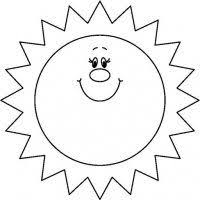 dec. 21. hétfőHázasoknak: IMA HÁZASSÁGÉRTMindenható Istenünk! Hisszük, hogy a házasság és család az egyik legdrágább érték, megbecsülendő kincs számunkra.Hisszük, hogy az evangéliumi értékrend biztos segítséget nyújt mindazoknak,akik gyorsan változó világunkban, a válságok korában,a nehézségek idején és azok ellenére is Isten szeretetében akarnak élni.Vezesd a családban élőket igazságaid felismerésére és a szeretet hűséges megélésére!Segítsd a család szeretetét nélkülözőket emberhez méltó élethez,emberi méltóságuk megőrzéséhez és hivatásuk megtalálásához.Emlékeztesd a szülőket felelősségükre gyermekeik irántés a gyermekeket az engedelmességre szüleik iránt! Segíts minden embert, hogy megtalálja a boldogságot! Segítsd Egyházunkat, hogy szeretettel ajánlja fel a segítséget mindazoknak, akik családi élete hajótörést szenvedett! ÁmenFelnőtteknek, fiataloknak: ARCODAT KERESEM URAM!Arcodat keresem, Uram, Istenem!Taníts engem, miképpen keresselek,és hol talállak!Te alkottál, Uram, és újjáalkottál:ami bennem jó, az mind tetőled van.Mégsem ismerlek még igazán.Képedre és hasonlatosságodra alkottál,hogy képes legyek rád gondolniés téged szeretni.Öntsd szívünkbe a szeretetet;azt a szeretetet, mely hozzánk valószeretetedből forrásozik,hadd tudjunk másokat úgy szeretni,mint te minket! Amen.(Canterbury Szent Anzelm)Gyerekeknek: Ima:A nap lemegy, az éj beáll,álom jön szememre,jó Istenem, viselj gondotalvó gyermekedre.Add, veszély nélkül aludjam,szent karjaid között,adj csendes éjt mindenkinek, őrködj házunk fölött!Imádlak, édes Istenem,téged mint jó Atyát,kérlek most is, hogy lefekszem, te adj jó éjszakát!(Székács J.)Mese:   A CSILLAGRUHAVolt egyszer egy lányka; apja is, anyja is meghalt, s ő maga olyan nagy szegénységbe jutott, hogy már nem volt egyebe, mint az egy szál rajta való ruhája meg a kezében egy darabka kenyér.Gondolta szegény lányka, ha már nincs senkije, semmije, mit időzzék a faluban; elindult hát, neki a világnak, az egy szál rajta való ruhában s kezében a darabka kenyérrel.Ahogy megy, mendegélt az országúton, szembejön egy öregember, meglátja a lányka kezében a kenyeret, és azt mondja:- Jaj, édes lelkem, három napja nem ettem, rettentően éhes vagyok, kérlek, szánj meg egy darabka kenyérrel!A lánykának megesett a szíve az éhes öregemberen, s odaadta neki a kenyeret.Ment tovább, egyszer csak lát az út mentén egy didergő kisfiút. Azt mondja a kisfiú:- Jaj, kérlek, szánj meg engem, látod, majd megfagyok itt a hidegben, legkivált a fejem fázik.A lányka odaadta a sapkáját a kisfiúnak, s ment tovább. Ahogy megy, mendegél, szembetalálkozik egy anyókával.- Jaj, édes lányom – mondja az anyóka -, látod, milyen keserves sorsra jutottam, már egy öltő ruhám sincs, amivel a testemet befödhetném.A lányka megszánta az anyót, levetette ruháját, ráadta az anyókára, s ment tovább. Ahogy megy, mendegél, talál az útfélen egy öreg koldust; mutatja az öreg koldus a lábát:- Jaj, édes lányom, látod, hogy föltörte a talpamat ez a köves út, menni se bírok tovább, csak ülök itt az útfélen a fagyban.A lányka megszánta a koldust, levetette gyorsan a cipőjét, és nekiadta. Meztéláb ment tovább, de már így, cipő nélkül, ruha nélkül, nem akart tovább az úton menni, letért hát, be egy erdőbe.Közben beesteledett, leszállt a sötétség. Megy a lányka az erdőben, egyszer csak hallja, hogy valaki sír, siránkozik a fák közt:- Jaj nekem, boldogtalannak, egy árva ing nem sok, annyim sincsen, amivel fázó testemet fedezhetném!A lányka nem is nézte, ki az, mi az; gyorsan lehúzta magáról az egy szál inget, amije volt, s odaadta annak a szegény siránkozónak. „Úgyis sötét van, nem lát senki, ellehetek ing nélkül is” – gondolta.Azzal fölpillantott a magasba; látta, hogy egyik csillag a másik után gyullad ki az égen. Aztán mintha az ég megmozdult volna, mintha egy kicsit megrázta volna magát; és a következő pillanatban elkezdtek zizegve hullani a csillagok, s ahogy hullottak, mindjárt össze is fonódtak, s a lányka, aki mindenét elosztogatta, egyszerre csak ott állt tetőtől talpig fényesen, zizegő, csillogó csillagruhában. A derekán pedig csillagkötény volt, és a csillagkötény zsebében egy halomnyi csillagokból való drágakő; és a kislány soha többé nem látott ínséget, s holta napjáig gondtalanul élt a csillagpénzből.(GRIMM TESTVÉREK)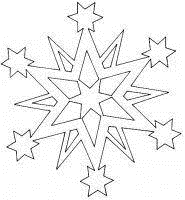 dec. 22. kedd Házasoknak: Amikor fókuszon kívül vagyunkA mai egész napunk olyan össze-vissza és rendezetlen, Uram!Egyszerre különböző irányokba húz a sokféle tennivaló.Az ilyen napokban szétszórtnak érezzük magunkat,így teljesen célirány nélküliek.Uram, mit tegyünk ilyenkor, hogy jól érezzük magunkat?Talán a legtöbb ilyen rendezetlen és munkával teli naponszükségünk van megállni,megtörni a kapkodás menetétés Veled lenni- Néhány perc pihenés és csend,néhány perc Feléd fordulás,felfrissülés ésmegfiatalodás.Amikor az élet körülöttünk csak felgyorsul,és zavarosnak, rendezetlennek érezzük magunkat,emlékeztess minket, Uram,hogy ilyenkor mindig kinyissukFeléd szívünket – Kérjünk Téged, hogy jöjj el hozzánk,engedjük, hogy e békességed, vidámságod töltsön be.Frissítsen fel és újítson meg minket a Te szereteted.Taníts minket, Uram, hogymilyen gazdagságot ajánlasznekünk a csenddel,így a napjainkat (a legapróbbakat is)tökéletes harmóniában élhetjük Veled. Amen(Renee Bartowski)Felnőtteknek, fiataloknak: Uram, ha lehetséges,
adj nekem testi egészséget,
hogy ép szervekkel szolgálhassak neked!
Adj nekem Uram, egyenes lelket,
hogy lássam, mi a jó és helyes,
ne féljek a gonoszság támadásától
és minden ügyemet rendbe tudjam szedni!
Adj nekem, Uram, készséges lelket,
mely sohasem unatkozik,
nem panaszkodik,
nem kesereg és nem érzékenykedik!
Segíts, hogy ne törődjem
mértéken felül azzal a valamivel,
amit „Én”-nek hívnak!
Adj Uram humorérzéket!
Segíts, hogy értsem a tréfát,
Hogy vidám legyek
És másokat is fel tudjak vidítani!(Morus Szent Tamás)Gyerekeknek: Ima: MáriaÁldott Mária,Kiválasztott Mária,Megszólított Mária,Bizalommal teljes Mária,Figyelmes Mária,Hűséges Mária,Örömmel válaszoló Mária!Áldott vagy, Mária:általad adatott nekünka megígért Messiás,általad hull – áttetsző harmatként – a megígért áldása kiszáradt földre.Áldott Mária,vezess engem az Üdvözítőhöz!Boldog vagy, Mária:mert Isten Fia,méhed gyümölcse,gyermeked, Jézus az a boldogság,melyet Istena föld minden gyermekéhez elküldött. Mária, boldogság anyja, vezess engem az Üdvözítőhöz.(C. Singer)Mese:  MIÓTA VAN CSILLAG A KARÁCSONYFÁK CSÚCSÁN?Egyszer, réges-régen, egy teliholdas decemberi éjszakán, amikor milliónyi csillag ragyogott az égen, néhány egészen apró kis csillagocska pajkosan játszadozott az öreg Hold mellett.
Remekül érezték magukat. Huncutkodtak, viháncoltak, csintalankodtak. Addig-addig rosszalkodtak, amíg az egyik kis csillagot valamelyik társa véletlenül alaposan oldalba lökte.– Bocsánat, nem volt szándékos! – mentegetőzött a kis rosszaság.
– Segítség! Kapjon el valaki! – kiáltotta ijedten a szegény pórul járt csillagocska. De sajnos már senki sem tudott utána nyúlni. Elveszítette az egyensúlyát, és elkezdett zuhanni lefelé. Zuhant, zuhant egyenesen a Föld felé. A társai egyre távolabb kerültek tőle. Ő pedig rettenetesen félt, mert ilyen még soha sem történt vele. Lehet-e még annál is rosszabb, hogy lepottyant, és elveszítette a társait?Hosszú ideig csak zuhant, zuhant lefelé, ám egyszer csak valami érdekes dolog történt. Mintha valaki kinyújtotta volna érte a karját. Egy enyhén szúrós, zöld valami alányúlt, és elkapta. A kis csillagocskának fogalma sem volt róla, hogy mi történt.
Éppen egy fenyves erdőbe pottyant le. Az enyhén szúrós zöld valami pedig egy hatalmasra nőtt fenyőfa volt.
– Nem tudom, hogy ki vagy, de kérlek, segíts nekem, hogy vissza tudjak menni a barátaim közé! – könyörgött a kis csillagocska, és olyan kedvesen mosolygott, amennyire csak tudott a történtek után.
– Én vagyok az erdő legöregebb fenyőfája. – recsegte kedvesen az öreg fenyő. Már nagyon sok mindent megértem. Évtizedek óta csodállak benneteket, hogy télen – nyáron milyen ragyogóan, fényesen tündököltök ott az égbolton. Szóval sok mindent megértem, de ilyen még soha sem történt velem, hogy egyikőtök az ölembe pottyant volna. De ha már így esett, nagyon szívesen megpróbálok neked segíteni, hogy visszakerülj az égboltra.
– Előre is nagyon köszönöm neked, kedves fenyő! – hálálkodott a kis csillag.– Még ne köszönj semmit sem! Megteszek minden tőlem telhetőt, de biztosat nem ígérhetek. – mormogta kedvesen a fenyőfa.
Középső ágai egyikével megfogta a kis csillagocskát, és jó nagy lendületet vett… A kis csillag szállt, szállt egy ideig felfelé, majd lelassult… és visszapottyant a fenyő ágai közé. A vén fenyő még jó néhány kísérletet tett, hogy visszahajítsa a pórul járt csillagocskát, de sajnos nem járt sikerrel.
– Látod, te árva kis csillagocska, nem tudok rajtad segíteni. Annyit azonban megtehetek, hogy felültetlek a legmagasabb ágam hegyére, úgy talán egy kicsit közelebb leszel a barátaidhoz.– Jól van – szólt búslakodva a kis csillagocska. – Mindenesetre köszönöm, hogy megpróbáltál segíteni.
Az öreg fenyő pedig gyengéden megfogta, és feltette a csúcsára. A kis csillagocska egy ideig búslakodott, majd lassan beletörődött a sorsába, és elkezdett ugyanolyan fényesen, szikrázóan világítani, mint ott fenn, az égbolton…
Amikor az égből a társai megpillantották, hogy milyen csodálatosan mutat a kis csillagocska ott lent a havas tájon, a hatalmas fenyőfa csúcsán, nyomban irigykedni kezdtek rá.
– Nézzétek csak, milyen jól fest a mi kis barátunk ott, azon a szép, zöld fenyőfán! Mennyivel jobb helye lehet ott neki, mint itt nekünk! Talán még a fénye is sokkal szikrázóbb, mint amilyen korábban volt!Addig-addig csodálták a kis csillagocskát ott lent, a havas fenyőfán, mígnem elhatározták, hogy ők is leugranak. Azon az éjszakán rengeteg csillag hullott alá az égből, hogy egy-egy szép, zöld fenyőfa csúcsán folytathassa a ragyogását.
Néhány nap múlva favágók érkeztek az erdőbe. Nagyon elcsodálkoztak a látottakon, de egyben örültek is, mert ilyen fenyőfákkal még soha sem találkoztak. Ki is vágták mindegyiket, hogy majd feldíszítve karácsonyfaként pompázhassanak a házakban. Az égbolton tündöklő csillagok pedig ámuldozva figyelték, hogy mi történik a falu széli fenyves erdőben?
Elérkezett a karácsony. Minden házban fények gyúltak, és igazi ünnepi hangulat költözött az otthonokba. Az égen ragyogó csillagok kíváncsiskodva tekintettek be az ablakokon. Azonban amit ott láttak minden várakozásukat felülmúlta.A csillag-barátaik már nem csak egy egyszerű zöld fenyőfa csúcsát díszítették, hanem egy-egy pompásan, csillogóan feldíszített karácsonyfán ragyogtak. Az emberek körbeállták, csodálták, és énekszóval köszöntötték őket.
Az égen tündöklő csillagok ekkor határozták el, hogy minden karácsony előtt leugranak egy-egy fenyőfára, hogy nekik is részük lehessen ebben a pompában, és szeretetteljes fogadtatásban. Azt pedig, hogy kit érjen ez a megtiszteltetés, minden decemberben sorshúzással döntik el.
Azóta díszíti csillag a karácsonyfák csúcsait.(MENTOVICS ÉVA)dec. 23. szerdaHázasoknak: Házastársak imája egymásértMI ATYÁNK!
Aki a végtelen jóság vagy, életre hívtál és egymáshoz vezettél bennünket, 
s azt akarod, hogy együtt jussunk el Hozzád, az örök boldogságra.
Ne botlásainkat és gyengeségeinket nézd,
hanem engedd, hogy egymást folytonosan buzdítva haladhassunk a Feléd vezető úton előre
aki a végtelen Szeretet vagy, és soha el nem múló szeretet-kötelékkel ölelsz magadhoz minket,
vésd a lelkünkbe, hogy egyedül a Te irántad való szeretet tarthat meg minket az egymás iránti szeretetben;
aki a végtelen Bölcsesség vagy,
ismered múltunkat, jelenünket, jövőnket, minden gondolatunkat és cselekedetünket.
Add, hogy felismerjük és támogassuk egymás jó törekvéseit és szándékait, 
tudjunk örülni egymásnak és minden általad teremtett jónak és szépségnek; 
aki a végtelen Hűség vagy, hiszen sohasem hagysz el minket, 
még akkor sem, ha mi fordulunk el Tőled.
Segíts, kérünk, hogy házastársi hűségünkben se kísértés, se baj, se betegség, 
se semmilyen megpróbáltatás ne tudjon megingatni minket;
aki a végtelen Irgalom vagy, újra és újra megbocsátva bűneinket, szeretetlenségünket,
kéréseinket mindenkor meghallgatod, és érdemeinken felül teljesíted.
Fordítsd házastársam javára, ha önzésemmel, ügyetlenségemmel, figyelmetlenséggel
ártottam vagy fájdalmat okoztam neki. Ámen.Felnőtteknek, fiataloknak: Istenem, szükségem van rádIstenem, szükségem van rád,
      hogy taníts napról napra,
      minden napnak a követelménye
            és szükséglete szerint.
Add meg nekem, Uram,
      a lelkiismeretnek azt a tisztaságát,
            amely csak a te sugallatodat érzi
                  és fogja fel.
Fülem süket,
      nem hallom hangodat.
Szemem homályos,
      nem látom jeleidet.
Csak te tudod élessé tenni szememet,
      megtisztítani és megújítani szívemet.
Taníts meg arra,
      hogy ott üljek lábadnál,
            és hallgassam a szavadat.(John Henry Newman)Gyerekeknek: ének: Adventi hírnök: friss fenyőág,
Lobog az első gyertyaláng!
Karácsonyt várva lázban a föld,
Isteni gyermeket köszönt.
Ujjong a szívünk, dalra gyúl,
Nincs már messze az Úr!

Adventi hírnök: friss fenyőág,
Lobog már két kis gyertyaláng!
Ha zörget Jézus, jól figyelj ám,
Betér a szívünk ajtaján!
Ujjong a szívünk, dalra gyúl,
Nincs már messze az Úr!

Adventi hírnök: friss fenyőág,
Lobog már három gyertyaláng!
Múlnak az évek, életünk száll,
De utunk végén Jézus vár!
Ujjong a szívünk, dalra gyúl,
Nincs már messze az Úr!

Adventi hírnök: friss fenyőág,
Lobog már négy kis gyertyaláng!
Azt mondta Jézus, visszajön még,
Újjá lesz akkor föld és ég!
Ujjong a szívünk, dalra gyúl,
Nincs már messze az Úr! Mese:  CinegekarácsonyA kis cinege szomorúan sírdogált az ágon. Odaröppent hozzá a mamája.― Miért sírsz, kis cinegelányom?
— Hogyne sírnék, hogyne rínék, mikor olyan rossz nekünk, madaraknak. Bezzeg jó az embereknek! Készülnek a karácsonyra, s lesz nekik csodálatos karácsonyfájuk.— Majd odarepülünk az ablakokhoz ― és megcsodáljuk. S nézd, itt, az erdő szélén mennyi karácsonyfa álldogál. Ez mind a miénk: az állatoké! A szép fehér hó fel is díszíti nekünk.— Én… mégis… igazit szeretnék…!Eljutott a híre a cinegelányka szomorúságának a többi madárhoz is. Megsajnálták. Összedugták a fejüket.
A hangos cserregésre és csörrögésre a szundikáló mókusok is felébredtek. Nagy mérgesen néztek ki az odúból. Ám amikor a madarak nekik is elmondták, miről beszélgetnek, mindjárt megbékéltek. Sőt!— Mi is segítünk!S megkezdődött a nagy, titokzatos, a legtitkosabb erdei készülődés.
Cinegepapa a faluba repült szomorú leánykájával. Ott figyelték, hogyan készülődnek az emberek az ünnepre.
Közben a többiek sem tétlenkedtek!
A mókusok szalagot kötöttek minden mogyoróra és dióra. A verebek apró almácskákat hoztak. A búbospacsirta aranyszínűre festett mákgubókkal érkezett. Cinegemama szalmavirágot szerzett a piacon. Gyönyörű füzért készített belőle. Bagolyapó világító festékkel kente be a fenyőtobozokat. Ezek helyettesítik majd a gyertyákat.
A madarak és a mókusok a cinegetanya mellett a legszebb fenyőfát díszítették fel. Lett is öröm, amikor a cinegelányka visszatért. A csodálkozástól szólni is alig tudott:— Ez… ez… ez az… enyém? Az én igazi karácsonyfám? Köszönöm, köszönöm, köszönöm!— Boldog karácsonyt! ― felelték a madarak és a mókusok.(Devecsery László)Dec. 24.  SzentesteHázasoknak: Ima minden jóértSzerető Isten,Segíts, hogy emlékezzek Jézus születésére,hogy részesülhessek abban az örömben én is,amiben az angyalok és a pásztorok.Zárd be az ajtót a gyűlölet előtt és nyisd mega szeretet előtt.Engedd hozzám a kedvességet, amiminden jó vággyal, ajándékkal jöjjön.Szabadíts meg engem a gonosztólaz áldás által, amit Jézus ad, és tanítsmeg, hogy vidám és tiszta szívú legyek.A karácsony reggel boldoggá tehetFiad által engem, és az estehálával teli gondolatokat hozhat nekem.Amen.Felnőtteknek, fiataloknak: Mennybéli ÚrMennybéli Uram, köszönöm neked,hogy elküldted Fiadat közénk nagyon sokévvel ezelőtt.Köszönöm, hogy megváltott minket.Köszönöm, hogy feltámadt, és azzalegyütt legyőzte a halált.Bízom az én Megváltómban. Vezess engem kérlekezen a karácsonyon a sötét helyzeteken át, ésadj nekem erőt, bátorságot.Amen.Gyerekeknek: KarácsonyEgyütt énekelek az angyalokkal,hogy a mennyek magasába és a föld otthonaibaeljuthasson a csodálatos hír!Dicsőség Istennek: hatalmas Ő és szeret minket!Dicsőség Istennek: kicsinnyé lett, mert szeret minket!Dicsőség Istennek: szeretete oly hatalmas, hogy eljött mindenkinek odaadni!Örvendezzenek a földön a felnőttek és a gyerekek!Karácsony van!Együtt futok a pásztorokkal,hogy hódoljak a kisgyermek előtt,aki szegény jászol mélyén, szalmán fekszik,s hogy megsimogassam, megdédelgessemés halkan ezt mondjam neki:„Te vagy az Üdvözítőm! Szeretlek!”Karácsony van!Ott maradok Máriánál és Józsefnél,hogy megnézzem a pólyába takart kisbabát,a melegen bebugyolált újszülöttet.Ott maradok, hogy sokáig szemlélhessem őta szívemmel,mely annyira tele van örömmel és muzsikával,hogy imát kezd dúdolni.Letérdelek előtte, és így imádkozom:„Jézus! Hozzám hasonló kicsi gyermek!Istengyermekecske!Veled maradok és követlek téged minden utadon.”Karácsony van!Ének: (Megkötöm lovamat/ Ha én rózsa volnék… dallamára) Gábor angyal vagyok Isten küldött égből, üzenetet hoztam örök szép tervéről.Édesanyát keres, téged választ annak, Szűz Mária, drága, mondj igent az Úrnak.- Meglepnek szavaid, kedves égi hírnök, bár sejti már népem, hogy az idő eljött.Mégis, miképpen lesz, mondd el, nem tudhatom, ezt a nagy kegyelmet mért éppen én kapom.- Bűntelen a lelked, ezért választ Isten, Szentlélek ereje munkálkodik ebben,Ne félj, hát Mária, ne félj, mert áldott vagy, adj hálát, s ki eljön, szívedből imádjad.- Íme, én Uramnak szolgálója vagyok, szent az Ő végzése, mindent elfogadok.Tudom, hogy a lelkem tőr fogja átjárni, fájdalmak útján sem fogom őt elhagyni.Réges rég megírták ama nagy próféták, hogy a Megváltót majd sokan nem fogadják.Vidd a válaszomat, hogy én elfogadom, világ Megváltóját szeretettel várom.Mese:  PÁNOV APÓ KARÁCSONYA (részlet)Élt egyszer, valamikor réges-régen, egy messzi orosz falucskában egy öreg cipészmester. Pánov volt a neve, ám senki sem nevezte Pánovnak, vagy Pánov úrnak, de még csak Pánov cipésznek sem. Bárkivel találkozott, mindenki egyszerűen Pánov bácsinak szólította. Pánov bácsi nem volt túl gazdag. Egyetlenegy piciny kis szobával rendelkezett, melynek ablaka az utcára nézett. Ebben a szobácskában élt, és itt készítette, foltozgatta, javítgatta szorgalmasan a cipőket. Azonban azt sem állíthatjuk róla, hogy szegénységben élt, hisz voltak szerszámai, volt egy ütött-kopott tűzhelye, amelyen megfőzhette ebédjét, amely mellett melengethette meggémberedett tagjait; egy nagy fonott széke, melyben néha-néha megpihent, sőt olykor el is szundikált; egy jó erős ágya férctakaróval, na meg egy kis olajlámpája, amelyet akkor gyújtott meg, amikor ráköszöntött az esti sötétség. És az emberek állandóan jöttek hozzá. Hol új cipőt rendeltek nála, hol foltozni, talpalni, esetleg új sarkat rakatni hozták régi lábbelijüket. Így aztán Pánov bácsinak mindig volt elegendő pénze, hogy kenyeret vásároljon a péknél, kávét vegyen a szatócsnál, vagy beszerezze a káposztát kedvenc leveséhez. Az öreg cipészmester boldog volt. Kicsiny, kerek szemüvege mögött megbújt szeméből mindig vidám fény sugárzott. Szeretett énekelni, szívesen fütyörészett, és az utcán mindig jókedvűen köszöntötte ismerőseit.Ezen a napon azonban másként alakultak a dolgok. Pánov bácsi szomorúan állt szobácskájának ablakánál. Elhunyt felesége jutott az eszébe, meg a fiai és lányai, akik rég elhagyták a családi fészket. Karácsony előestéje volt, családi ünnep, amikor együtt van a család, csak neki kell egyedül töltenie ezt az estét. Nézte a szomszédos, gyertyák és lámpák fényétől világos ablakokat, amelyek mögött néhol feldíszített karácsonyfákat is megpillantott. Az utcáról játszadozó gyermekek ricsaja, felszabadult kacagása hallatszott be szobájába, ajtaja repedésein keresztül pedig a karácsonyi sült hús orrcsiklandozó illata lopta be magát a kicsiny cipészműhelybe. ,,Istenem, Istenem" - mondta szomorúan, fejét csóválva Pánov bácsi. ,,Istenem, Istenem" - ismételgette, miközben szemében kialudt a vidám fény. Aztán egy nagyot sóhajtott, meggyújtotta az olajlámpát, oda-sétált a magas polchoz, és leemelt róla egy régi, megsárgult könyvet. Lesöpörte munkaasztaláról az ott maradt kis bőrdarabokat, kávét tett föl a tűzhelyre, majd kényelmesen helyet foglalva nagy fonott székében olvasáshoz kezdett. Mivel soha életében nem járt iskolába, csak nagyon-nagyon lassan tudott olvasni. Ujjával gondosan kísérte a sorokat, s minden egyes szótagot hangosan mondott ki.A történet karácsonyról szólt. Arról, hogy egy Jézus nevű kisfiú nem meleg szobában született, hanem istállóban, mivel szülei nem kaptak szállást a vendégfogadóban. ,,Bizony, bizony" - dünnyögte Pánov bácsi a bajszát pödörgetve. ,,Ha ide jöttek volna, nálam megalhattak volna. Betakartam volna a kisgyermeket fércpaplanommal, és eljátszadoztam volna vele." Pánov bácsi fölkelt székéből, és megpiszkálta a tüzet. Odakint sűrűbbé vált a köd, a szobára is vastagabb sötétség borult, így hát felerősítette egy kicsit a lámpáját. Töltött magának egy bögre kávét, majd visszatért a könyvhöz. Most a három gazdag emberről olvasott, akik sivatagokon keresztül utazva vitték ajándékaikat - aranyat és illatos fűszereket - a kisded Jézusnak. ,,Édes Istenem... - tört fel belőle a szó -, de hisz ha eljönne hozzám Jézus, nem tudnék mit adni neki!" Aztán hirtelen elmosolyodott, szemében ismét ott bujkált a vidám fény, fölkelt az asztaltól, odalépett a magas polchoz, és leemelt róla egy spárgával átkötözött, poros dobozt. Felnyitotta s kivett belőle egy pár apró cipőt. Ez a két kis cipő volt élete legjobb munkája. ,,Ezeket adnám neki, ha eljönne hozzám látogatóba" - mondta határozottan, majd visszahelyezte őket a polcra, ő maga pedig ismét helyet foglalt fonott székében, és sóhajtva hajolt könyve fölé. Talán azért, mert a szoba kellemes melege elbágyasztotta, vagy talán, mert későre járt már, Pánov bácsi csontos ujja lecsúszott a könyv lapjáról, és kis, kerek szemüvege az orrára ereszkedett: csendesen elaludt.Odakint egyre sűrűbb köd ülte meg a tájat. Homályba vesző árnyak haladtak el az ablak előtt. De az öreg cipész nem látta őket. Halkan hortyogva aludt székében. Egyszerre csak egy hang hallatszott a szobában: ,,Pánov bácsi!" Az öregember felpattant székéből. Szürke bajsza remegett, amikor megkérdezte: ,,Ki az? Ki van itt?" Senkit sem látott, mégis úgy érezte, rajta kívül még valaki van a szobában. ,, Pánov bácsi" - szólt ismét a hang. ,,Azt szeretnéd, hogy meglátogassalak. Ajándékot akarsz adni nekem. Holnap erre fogok járni. Figyeld hát az utcát hajnalhasadástól szürkületig, és találkozni fogsz velem! De vigyázz! Nem fogom megmondani, ki vagyok! Neked kell felismerned engem!" Ismét csend telepedett a szobára. Pánov bácsi a szemét dörzsölgette, de nem látott senkit. A faszén lassan égett a tűzhelyben, az olajlámpa már alig pislákolt. Kintről harangszó hallatszott: megérkezett a karácsony. ,,Ez csak Ő lehetett" - dünnyögte bajsza alatt az öreg cipészmester. ,,Ez Jézus volt. És ha csupán álom volt az egész? Akkor is... Egész nap várni fogom és remélni, hogy meglátogat engem. De hogyan ismerem majd fel? Hisz nem maradt mindörökre kisded. Felnőtt, király lett belőle, és azt mondta, hogy Ő az Isten fia." Az öregember lehajtotta fejét, s elmélázott: ,,Nagyon jól kell megfigyelnem az utcát, nehogy észrevétlenül elmenjen mellettem!". Pánov bácsi nem feküdt le ezen az éjszakán. Fonott székében ült, szemben az ablakkal. Éberen figyelte, mikor köszönt be a hajnal. Lassan megjelentek az első napsugarak a domb felett, és bevilágították a hosszú, kanyargós, macskaköves utcát. Járókelő azonban még nem jelent meg a házak között. ,,Készítek magamnak egy csésze finom kávét karácsonyi reggelimhez" - gondolta jókedvűen Pánov bácsi. Befűtött a tűzhelybe, föltette a jókora adag kávét, de fél szemmel állandóan az ablakot figyelte, nehogy a várva várt látogatója észrevétlenül továbbmenjen.Végre megjelent valaki. Egy közeledő emberalak volt kivehető az utca végén. Pánov bácsi dobogó szívvel a jégvirágos ablaküveghez szorította orrát. Talán éppen Jézus érkezik, gondolta magában izgatottan. Aztán kiábrándulva visszalépett az ablaktól. Nem Jézus volt az, csak a minden héten errefelé járó öreg utcaseprő haladt háztól házig talicskájával és seprűjével. Pánov bácsi rosszkedvűen bámult ki az utcára. Aztán elfordult az ablaktól. Fontosabb dolgom van nekem, gondolta magában, semhogy egy öreg utcaseprőt figyeljek. Fontos vendégre várok: Istenre, a királyok királyára, Jézusra. Csak akkor fordult vissza, amikor már úgy vélte, az utcaseprő elhaladt a ház előtt. De az öregember még mindig ott volt az utca szemközti oldalán. Talicskája mellett átfagyott kezét dörzsölgetve fázósan toporgott a hidegben. Pánov bácsi hirtelen megsajnálta: a szerencsétlen ember szemmel láthatóan nagyon fázott, és ráadásul éppen karácsony napján kellett dolgoznia. Kikopogott neki az ablakon, de mivel az utcaseprő nem reagált, kinyitotta hát az ajtót, és onnan szólította: ,,Hé! Barátom!" Az utcaseprő félve emelte fel tekintetét - az emberek gyakran durván bántak vele munkája miatt -, ám megnyugodott, amikor észrevette Pánov bácsi arcán a széles mosolyt. ,,Gyere, térj be hozzám egy csésze kávéra!" - invitálta barátságosan a cipészmester. ,,Úgy látom, csontig átjárt a hideg." Az utcaseprő otthagyta talicskáját, és belépett az öreg műhelyébe. ,,Köszönöm" - mondta. ,,Nagyon kedves tőled. Igazán nagyon kedves." Pánov bácsi megkeverte a tűzhelyen levő edényben a kávét. ,,Ez a legkevesebb, amit tehetek" - mondta anélkül, hogy megfordult volna. ,,Utóvégre karácsony van." Az utcaseprő szipákolva válaszolta: ,,Ez minden, amit én karácsonyra kaptam." Átvette Pánov bácsitól a csésze kávét, majd odacsoszogott a tűzhelyhez, hogy egy kicsit felmelegedjen. Nyirkos ruhájából fanyar illatot terjesztő pára szállt fel. Pánov bácsi visszasétált az ablakhoz, és az utcát bámulta. ,,Vendéget vársz?" - kérdezte az utcaseprő komoran. ,,Úgy értem, rendeset, nem olyant, mint én vagyok." Pánov bácsi lehajtotta fejét: ,,Hát... Hogy is mondjam? Hallottál Jézusról?" - kérdezte. ,,Isten fiáról?" ,,Nos, Őt várom ma" - mondta Pánov bácsi. Az utcaseprő meglepődve pillantott fel, aztán lassan beletörölte orrát kabátja ujjába. Pánov bácsi ekkor elmondta neki az egész történetet. ,,Ezért lesem állandóan az utcát" - fejezte be. ,,Várom, mikor érkezik meg." Az utcaseprő a tűzhely szélére helyezte kávéscsészéjét. ,,Hát akkor, sok szerencsét" - mondta, és már indult is az ajtó felé. ,,Egyébként... köszönöm a kávét" - fordult vissza, miközben arcán első ízben jelent meg mosoly. Odakint fogta a talicskáját, és tovább indulva folytatta munkáját. Pánov bácsi addig nézett utána műhelye ajtajából, amíg alakját elnyelte a messzeség.A téli napsütés szokatlanul erős volt, fényessé varázsolta az utcát, s még egy kis meleget is adott, amely felolvasztotta a jeget az ablakokon és az utca kövein. Megjelentek az első járókelők. … Sokan udvarias főhajtással köszöntek Pánov bácsinak, aki cipészműhelye ajtajában állt. ,,Boldog karácsonyt, Pánov bácsi!" - mondták neki. Az öreg nyájasan viszonozta a köszöntést, azonban senkit sem állított meg. Hisz mindannyiukat ismerte. Akire ő várt, az nem falubelije.Éppen vissza akart térni szobácskájába, amikor valaki fölkeltette a figyelmét. Egy fiatalasszony botorkált a házak tövében. Sovány volt, arca fáradt, ruhája kopottas. Karjaiban kisgyermeket tartott. Már-már elhaladt a cipészműhely előtt, amikor Pánov bácsi megszólította: ,,Jó napot, fiatalasszony! Gyertek be, melegedjetek fel egy kicsit nálam!" Az asszony ijedten rezzent össze a hangra, s indult is volna tovább, csakhogy a jóindulatú fény Pánov bácsi szemében bizalmat ébresztett benne az öreg iránt. ,,Köszönöm, nagyon kedves magától" - mondta a fiatalasszonyka, miközben belépett a cipészműhelybe. Pánov bácsi azonban csak vállat vont. ,,Semmiség" - felelte. ,,Úgy látom, alaposan átfáztatok. Messzire mentek?" ,,A szomszédos faluba" - válaszolt nyíltan a fiatalasszony. ,,Négy mérföldet kell még gyalogolnunk. Ott lakik a rokonom, akit meg szeretnék kérni, hogy fogadjon be bennünket. Ahol eddig laktam, nem maradhatok, mert nem tudom fizetni a lakbért. Ugyanis férjem elhagyott." Pánov bácsi közelebb lépett hozzá. ,,Van kenyerem, főzök levest, és megebédelünk, jó?" Ám a fiatalasszony büszkén megrázta a fejét. ,,Rendben van, de ennek a kicsinek azért adunk egy kis meleg tejet" - mondta az öreg, és azzal máris kivette a kisgyermeket édesanyja kezéből. ,,Ne aggódj, nekem is voltak gyermekeim!" - tette hozzá csillogó tekintettel. Melegített egy fazék tejet, majd megetette a kisdedet, aki egész idő alatt vidáman gőgicsélt, és jókedvűen rugdalózott az öregember ölében. ,,Nicsak!" - kiáltott fel Pánov bácsi. ,,Hát nincs neki cipője!" ,,Nem volt miből venni neki" - tört fel a keserűség a fiatalasszonyból. És Pánov bácsi agyát erősen ostromolni kezdte egy gondolat. Megpróbált nem figyelni rá, de a gondolat csak nem hagyta békén. Végül is felállt, s megint levette a polcról azt a dobozt, amelyben élete legszebb művét - a két kis gyermekcipőt - tartotta. Felpróbálta őket a kisded lábacskájára, és azok furcsa módon tökéletesen megfeleltek neki. ,,Hát akkor, használja őket egészséggel!" - mondta gyengéden. A fiatalasszony nem tudta elrejteni örömét. ,,Hogyan hálálhatnám meg jóságát?" - kérdezte örömtől reszkető hangon. Pánov bácsi azonban nem is figyelt rá. Megint az ablaknál állt, s az utcát nézte árgus szemmel. Remélem, gondolta, nem haladt el Jézus, miközben én a gyermeket etettem. ,,Történt valami?" - kérdezte a fiatalasszony. ,,Hallottál Jézusról, aki karácsonykor született?" - fordult vissza hozzá az öreg cipészmester. A fiatalasszony bólintott. ,,Őt várom" - mondta Pánov bácsi. ,,Megígérte, hogy ma meg fog látogatni." És elmesélte neki álmát, ha egyáltalán álom volt az, ami az éjjel történt vele. A fiatalasszony figyelmesen végighallgatta. Aztán, bár tekintetéből látszott, nem veszi komolyan az egészet, kedvesen megérintette az öreg kezét, és így szólt hozzá: ,,Remélem, az álom valóra fog válni! Megérdemli, hogy valóra váljon, már csak azért is, amiért ilyen jó volt hozzám és gyermekemhez." És ezzel ő is folytatta útját. Pánov bácsi becsukta utánuk az ajtót, nagy tál káposztalevest főzött magának ebédre, majd visszatért az ablakhoz.Múltak az órák, az emberek jöttek-mentek az utcán. Pánov bácsi figyelmesen fürkészte az arcokat, ám Jézus nem volt közöttük. Lassan szorongás vett erőt rajta. Lehet, hogy Jézus már elhaladt erre, csak ő nem ismerte fel! Lehet, hogy éppen akkor haladt el az ablak előtt, amikor ő egy pillanatra elfordította tekintetét, vagy fölkelt megpiszkálni a tüzet! Nem volt türelme a fonott székében ülni, fölkelt, megint kiállt az ajtó elé. Különféle emberek jártak az utcán: gyermekek és öregek, koldusok és nagymamák, jókedvű és komor arcú emberek. Egyesekre Pánov bácsi rámosolygott, másoknak biccentett, a koldusoknak pénzt vagy kenyérszeletet adott. De Jézus csak nem érkezett meg. Amikor beesteledett, Pánov bácsi elveszítette minden reményét. Sűrű decemberi köd ereszkedett alá, a járókelők ritkulni kezdtek, és felismerhetetlen, homályos árnyakká váltak.Az öreg cipészmester szomorúan gyújtotta meg lámpáját, rakott a tűzre, és készített magának vacsorát. Utána elővette könyvét, beletelepedett nagy fonott székébe, de szíve túlságosan bánatos volt, szeme túl fáradt ahhoz, hogy olvasni tudjon. ,,Csak álom volt az egész" - motyogta bánatosan. ,,Pedig nagyon akartam hinni benne. Nagyon szerettem volna, hogy meglátogasson engem!" Szemüvege mögött két nagy könnycsepp homályosította el tekintetét. Egyszerre, mintha megváltozott volna a szoba. Könnyein át Pánov bácsi menetelő emberáradatot vélt felfedezni kicsiny műhelyében. Ott voltak: az utcaseprő, a fiatalasszony a gyermekével és mind a többiek, akiket aznap látott, mindenki, akit aznap köszöntött. S ahogy elhaladtak mellette, ezt suttogták neki: ,,Hát nem láttál engem? Tényleg nem láttál engem, Pánov bácsi?" ,,Kik vagytok?" - kiáltott az öreg cipészmester. ,,Mondjátok meg, kik vagytok!" Egyszerre ugyanaz a hang töltötte be a szobát, amelyet előző éjszaka is hallott, de hogy merről jött, azt Pánov bácsi most sem tudta megfejteni. ,,Éhes voltam, és adtál ennem. Szomjas voltam, és adtál innom. Nem volt ruhám, és felruháztál. Amikor ma segítettél az embereken, nemcsak rajtuk segítettél, velem is jót tettél." És megint csend telepedett Pánov bácsi szobácskájára. Szemében a könnycseppek felszáradtak. Tiszta tekintettel szétnézett, ám senkit sem látott. ,,Lám, lám" - szólt akkor csendesen, hosszú, szürke bajszát pödörgetve. ,,Szóval mégis itt volt." Elgondolkodva csóválgatta a fejét, majd elmosolyodott, és kicsiny, kerek szemüvege mögött megbújt szemében ismét felvillant a megszokott, vidám fény.    ( LEV TOLSZTOJ NÉPMESE FELDOLGOZÁSA)Karácsonyi áldásMint amikor vastag takaróba burkolózol téli éjszakákon - Isten jósága úgy takarjon be téged.Mint amikor belefeledkezel egy kisgyermek mosolyába - Isten jósága úgy áradjon át szíveden.Mint amikor nekidőlsz háttal a meleg kályha falának - Isten jósága úgy járjon át téged.Mint amikor a vacsoraillat betölti a házat - Isten jósága úgy hasson át.Mint amikor önfeledten táncolsz valakivel, akit szeretsz - Isten jósága úgy ragadja meg lelkedet.Mint amikor nagyot kortyolsz nyári délutánon a hideg bodzaszörpből - Isten jósága úgy üdítsen fel.Mint amikor a hegytetőre érve magával ragad a tágas tér látványa - Isten jósága úgy nyűgözzön le.Mint amikor a hunyorgó csillagok alatt úszol a tó vízén - Isten jósága úgy vegyen körül.Mint amikor a fűben fekve magadba szippantod a rét illatát - Isten jósága úgy töltsön el téged.Mint amikor arcodat a szél simogatja - Isten jósága úgy érintse meg egész lényedet.Mint amikor bátorításul megszorítja valaki a kezedet - Isten jósága úgy legyen számodra valóságos!(Varga Gyöngyi: Áldáskönyv)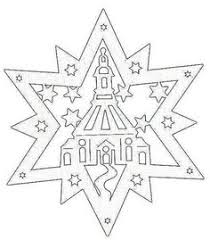 Áldott, békés, kegyelmekben gazdag ünnepeket kívánok az egész családnak: Noé Gabriella, 2.b. osztályos tanító